Муниципальное бюджетное дошкольное образовательное учреждение 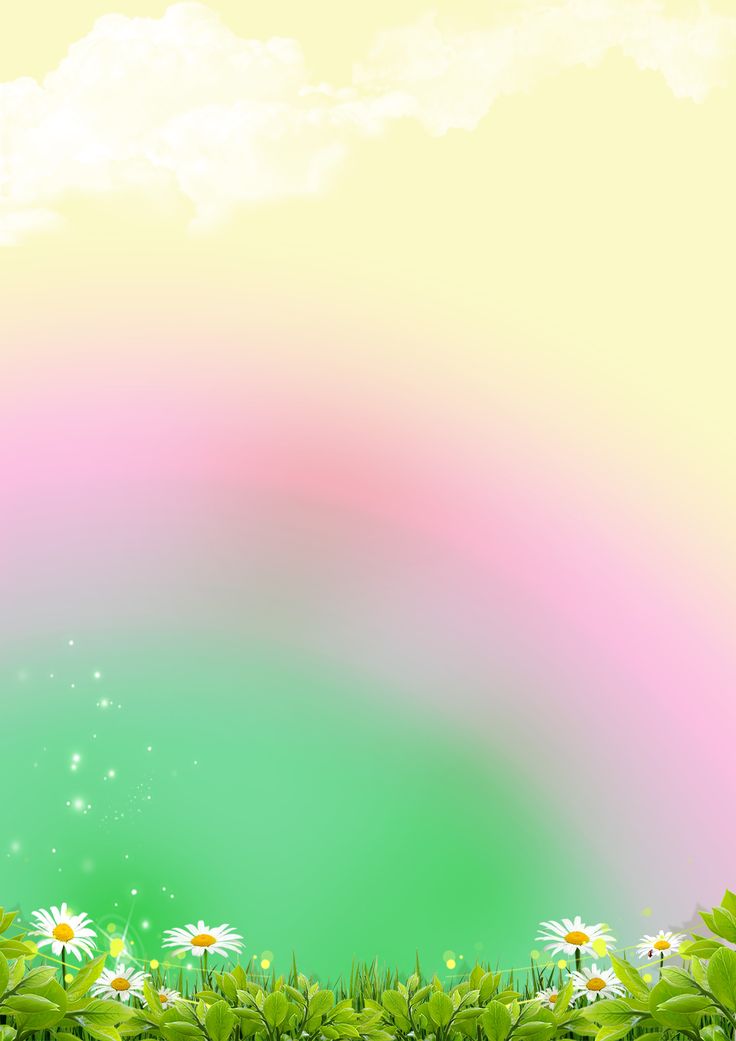 «Детский сад комбинированного вида № 19 «Рябинка» __________________________________________________________________658204, г. Рубцовск, ул.Комсомольская, ул.Киевская, 3 тел.: (38557) 7-59-69, 7-59-70 Е-mail: ryabinka.detskiysad19@mail.ruДоклад к презентацииТема: «Формирование культурно-гигиенических навыков у детей раннего возраста»Подготовила:ВоспитательАгеева М.А.Доклад к презентацииТема: «Формирование культурно-гигиенических навыков у детей раннего возраста»Цель: Воспитание культурно – гигиенических навыков и навыков самообслуживания у детей раннего возраста через педагогическую технологию организации режимных моментов.Задачи:Формировать умения овладевать культурно -гигиеническими навыками, и навыками самообслуживания.Побуждать детей к самостоятельности.Оснастить предметно - развивающую среду учебно – дидактическим комплексом пособий по воспитанию культурно - гигиенических навыков у детей раннего возраста.Повысить педагогическую компетентность родителей в воспитании у детей раннего возраста культурно -гигиенических навыков и навыков самообслуживания.Актуальность:Дети в раннем возрасте нуждаются в терпеливом обучении и непосредственной помощи взрослого. В освоении навыков самообслуживания, режимные моменты (гигиенические процедуры, кормление, сборы на прогулку и возвращение с неё, укладывание на сон, подъём) занимают большую часть времени бодрствования.Период раннего детства – благоприятный период для формирования культурно  - гигиенических навыков . Ребенок старается узнать, как можно действовать с предметами, для чего они нужны. Дети в этом возрасте понимают, что для умывания нужно мыло и полотенце, для еды нужна ложка и тарелка. Освоение детьми бытовых навыков помогает формированию культурно – гигиенических навыков. Освоение бытовых процессов позволяют детям раннего возраста удовлетворять потребность в самостоятельности. Навык -  это частично автоматизированное действие, формируемое в результате многократных повторений и упражнений. Для того чтобы у ребенка выработался навык, взрослый показывает ему каждую операцию, составляющие действие, и комментируя ее, отмечает предметы и условия, в которых она протекает . Затем взрослый действует вместе с малышом, выполняя сопряженные действия. Так у ребенка складывается сенсомоторный образ действия, а также образ составляющих действие операций и условий, в которых оно протекает. Постепенно взрослый предоставляет малышу большую самостоятельность, контролируя выполнение операций  и результат,  а затем только результат. При формировании навыков ребенок учится удерживать цель деятельности, не отвлекаться.Культурно – гигиенические навыки направлены на самого ребенка. Выполняя санитарно -  гигиенические процедуры, малыш осознает самого себя. У него формируется представление о собственном теле При одевании и умывании ребенок, рассматривая  свое отражение в зеркале , приходит к пониманию некоторых изменений , происходящих в нем самом  в ходе бытового процесса : лицо из грязного превратилось в чистое , волосы ииз растрепанных стали красиво причесанными . Ребенок начинает контролировать свой внешний вид: обращает внимание на грязные руки , замечает неполадки в одежде просит  взрослого помочь привести себя в порядок. То есть у малыша формируется  потребность в чистоте и опрятности. Формирование культурно гигиенических навыков связано  с использованием соответствующих предметов: мыла, полотенца, ложки, чашки итд. При правильном  отношении взрослого  к этим вещам и ребенок  бережно к ним относится . Малыш складывает одежду, расправляет  полотенце, вешает его на крючок, аккуратно ведет себя за столом.В период от года до трех лет у малыша закладываются  основы культуры  поведения. Он осваивает  правила поведения в быту: например не мешать другим во время еды, есть спокойно , не отвлекаясь ; не выходить  из – за стола до окончания еды; спокойно  подождать , пока подадут следующее блюдо; говорит  «спасибо» после еды . Постепенно ребенку становится понятным  смысл соблюдения тех правил, последствия выполнения или нарушения которых он наглядно видит : не сложил  одежду перед сном  - она помялась ,стала некрасивой . В основном освоение правил происходит  входе приучения , когда взрослый систематически  выдвигает требования  и контролирует  их выполнение  которых становится потребностью.В быту малыш встречается с разнообразными предметами и явлениями, которые наталкивают его на первые открытия, стимулируют познавательные интересы  и любознательность . Ребенок видит, что полотенце было  сухим , а когда вытерли руки , оно стало мокрым; мыло было большим, а после употребления уменьшилось Если взрослый постоянно обращает  внимание ребенка на подобные преобразования предметов, малыш скоро  начинает замечать все, на ее взгляд, необычное  и пытаться объяснить, установить простейшие причинно – следственные связи.Для эффективного гигиенического воспитания большое значение имеет и внешний вид окружающих и взрослых. Нужно постоянно помнить о том, что дети в этом возрасте очень наблюдательны и склонны к подражанию, поэтому воспитатель должен быть для них образцом.Навыки детей быстро становятся прочными, если они закрепляются постоянно в разных ситуациях. Главное, чтобы детям было интересно, и чтобы они могли видеть результаты своих действий, кто-то стал значительно опрятней и т. д.Следующее условие, необходимое для успешного гигиенического воспитания – единство требований со стороны взрослых. Ребёнок приобретает гигиенические навыки в общении с воспитателем, медицинским работником, помощником воспитателя и, конечно, в семье. Обязанность родителей – постоянно закреплять гигиенические навыки, воспитываемые у ребёнка в детском саду. Важно, чтобы взрослые подавали ребёнку пример, сами всегда их соблюдалиВ режимных процессах, в совместной деятельности детей и взрослого мы формируем следующие умения:Умываться, мыть рукиПриём пищиПравила проведения и последовательность одевания и раздевания.Пользоваться расчёскойИспользовать зеркало Пользоваться носовым платкомЗнать назначение носового платка. Не использовать его как предмет игры;С целью облегчения процесса освоения культурно-гигиенических навыков, необходимо сделать этот процесс не только наиболее доступным, но также интересным и привлекательным для ребенка раннего возраста. И делать это необходимо педагогически тонко, ненавязчиво. При этом, очень важным является учёт возрастных особенностей детей 3-го года жизни, а именно, стремление к самостоятельности.Так же следует учитывать тот факт, что дети третьего года жизни, овладевая новыми навыками, довольно часто превращают собственные действия в игру. Отсюда можно сказать, что самым эффективным способом усвоения новых навыков является - игра.Для усвоения детьми более трудных правил культурного поведения целесообразно использовать коллективные игры-занятия, игры-упражнения, игры- инсценировки. Они помогают воспитателю выровнять уровень овладения навыками каждым ребенком группы.Через игры-занятия воспитатель может в увлекательной форме не только раскрыть содержание требований в необходимой последовательности, но и связать эти требования с конкретными поступками малыша, это дает возможность закрепить положительное отношение к их выполнению в повседневной жизни.С целью развития культурно-гигиенических навыков у детей раннего возраста, целесообразно проводить такие виды игр:• Навык одевания и раздеванияИгровая ситуация «Путешествие с куклой Катей» (Знакомство с раздевалкой, дидактическое упражнение «Найди свой шкафчик», «Чья картинка», игра «Уложим куклу спать», игра «Такие разные носочки», дидактическая игра «Кукла Маша идёт на прогулку», игра «Поможем кукле раздеться», дидактические игры «Застёжки и шнурки» ,«Волшебные пуговки», игра «Каждая ножка - в свой домик»и т. д.• Навык культуры едыИгровая ситуация «Кукла учится у ребят аккуратно кушать» - визит куклы на обед, полдник, ужин; игра «Кукла ждет гостей», игра «Накормим куклу обедом», игра «Семья» и т. д.• Навык пользования носовым платкомИгра "Кукла заболела", упражнение "Носики-курносики", игра «Платочек для куклы Оли», игра «Чудесный платочек» и т. д.• Навык мытья рукИгра «Умоем куклу Машу», игра «Покажи чистые ладошки», упражнение «Мыльные перчатки», упражнение «Сделаем лодочки», дидактические игры: «Причешем куклу Машу» ,«Купание куклы» и т. д.Главным критерием отбора игр является доступность восприятия и наглядность (яркие цвета, простые формы игровых элементов). Так как у детей раннего возраста концентрация внимания довольно низкая, игры должны проводиться в небольшом временном интервале.Особое внимание следует уделять интерактивности, максимальности вовлечения детей в игровой процесс для большей заинтересованности.По мере приобретения навыка непосредственная помощь взрослого сокращается, а доля самостоятельного участия ребёнка увеличивается. Взрослый только наблюдает за тем, как малыш выполняет ту или иную процедуру, показывает правильное действие, направляет на следующий ход.Поощрение самостоятельных действий укрепляет положительное отношение к действиям взрослого, утверждает в стремлении к самостоятельности.Ласковый голос, спокойное и доброжелательное отношение настраивают малыша на взаимодействие. Потешки, песенки, присказки, прибаутки делают процесс формирования навыка более привлекательным. Ими можносопровождать любые действия малышаВ процессе гигиенического воспитания и обучения детей педагог сообщает детям разнообразные сведения: о назначении гигиенических навыков для здоровья, о последовательности гигиенических процедур в режиме дня, формирует у детей представление о пользе физкультурных упражнений. Для этого используются некоторые дидактические и сюжетно-ролевые игры. Интересны детям и литературные сюжеты «Мойдодыр», «Федорино горе» и др.Все сведения по гигиене прививаются детям в повседневной жизни в процессе разнообразных видов деятельности и отдыха, т. е. в каждом компоненте режима можно найти благоприятный момент для гигиенического воспитания.Особое внимание необходимо уделить работе с родителями. Планирование проведения следующих консультаций:1.«Как правильно одевать ребёнка на прогулку»2.«Как привить детям культурно – гигиенические навыки»3.«Как приучить ребёнка к аккуратности и опрятности»Дети должны понимать, что если они регулярно будут соблюдать правила личной гигиены, то окружающие будут проявлять к ним уважение и возникнет представление о том, что неряшливый человек, не умеющий следить за собой, своей внешностью, поступками, как правило, не будет одобрен окружающими людьми.